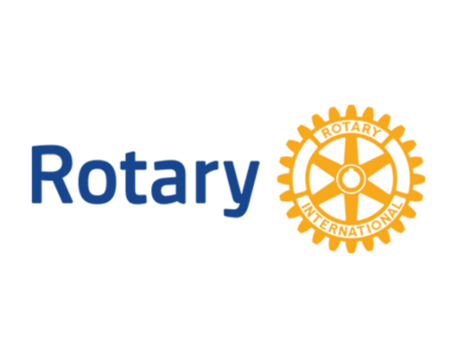 CLUB WEBSITE AWARDThe Club Website Award will be given annually to a small, a medium, and a large size club with the best rated website. Selection is determined by evaluating the club website based on the following criteria: SELECTION CRITERIA: 1. Information about the club (service projects, member news and recognitions, budgets, etc. 30% 2. Information about past, current, and upcoming programs and speakers of the club. 20% 3. Information about Rotary International and The Rotary Foundation. 20% 4. Information about activities of the district, including items from the District Governor's Newsletter. 10% 5. Appearance - attractiveness, formatted so that it is easy to navigate, read and understand. 10% 6. Other - community news, anecdotes, inspiration, humor, links, etc. 10% Total 100% You may complete and submit this form online on or before March 1st, 2024 to District Award Committee at dgcochran6880@gmail.comOR You may download this form and post US mail to The District Award Committee, 121 Lee Drive, Auburn, AL 36832 , to be received before March 1, 2024. Any questions should be directed to DGN Bob Cochran at his email address, at dgcochran6880@gmail.com Mobile Phone:  334-663-1764CLUB WEBSITE AWARD  NOMINATION FORMDATE: ROTARY CLUB OF: CLUB PRESIDENT'S NAME: ADDRESS: TELEPHONE NUMBER: E-MAIL ADDRESS: WEBSITE ADDRESS: INDICATE CLUB SIZE: Under 40 members. 41 to 99 members. Over 100 members. _____________________________________________________ CLUB PRESIDENT'S SIGNATURE